Beregning af omkostninger ved opvarmning med forskellige varmekilderFinn Olsen i fjernvarmeudvalget har lavet et excel-regneark til at hjælpe med at vurdere omkostningerne ved opvarmning med hhv naturgas, fjernvarme, luft-til-vand samt luft-til-luft varmepumper.Excel-arket bliver gennemgået på næste side.Det hviler på nogle forudsætninger, der er taget med i regnearket som Nøgletal:1. hvor meget energi er der i 1 m3 naturgas, 2. hvor effektiv varmepumpen er (SCOP: Seasonal Coefficient Of Performance).     En SCOP værdi på fx 4 betyder, at man gennemsnitligt over året får 4 gange den varme ud, som    man bruger på strøm i kWh.     NB! SCOP-værdien, som gælder for jeres varmepumpe, kan findes hos producenten.    Tjek den - den indgår i beregningen.  (vores Panasonic har en SCOP-værdi på 5,69)3. hvor meget energi, der skal bruges for at opvarme 1 L vand 1 grad Celsius.Kort fortalt bruges regnearket ved, at man i boksen Indata indtaster- en pris på 1 m3 naturgas- en pris pr kWh fra fjernvarme- en pris på abonnement på fjernvarme- en pris pr kWh fra el- rabat for varmepumper og elopvarmning  -  se noten indsat i regnearket- en temperatur på det varme vand- skønnet forbrug af varmt vand per uge per person- antal personer i husstandenHvis jeres varmepumpe har en anden SCOP-værdi, kan den indtastes i boksen Nøgletal.Med dette regneark har I nu muligheden for at følge prisforskellen mellem gas og de forskellige andre opvarmningsformer.Brugen af regnearket er selvfølgelig på eget ansvar.Det lader til, at vores område først vil blive forsynet med fjernvarme fra 2026.Link til beregningsskema:Fjernvarme kontra gas-luft-vand-Luft-luft.xlsxEksempel. Sæt prisen på 1 m3 naturgas til 20 kr., fjernvarmeprisen på 1 kWh til 0,66 kr, elprisen til 5 kr per kWh,  temperaturen på det varme vand til 60 °C og så videre.Med et årligt forbrug på 2000 m3 koster det 40.000 kr. Energien i denne mængde naturgas svarer til 22.600 kWh.På samme linie står de tilsvarende årlige omkostninger for opvarmning med fjernvarme, luft-til-vand samt luft-til-luft. 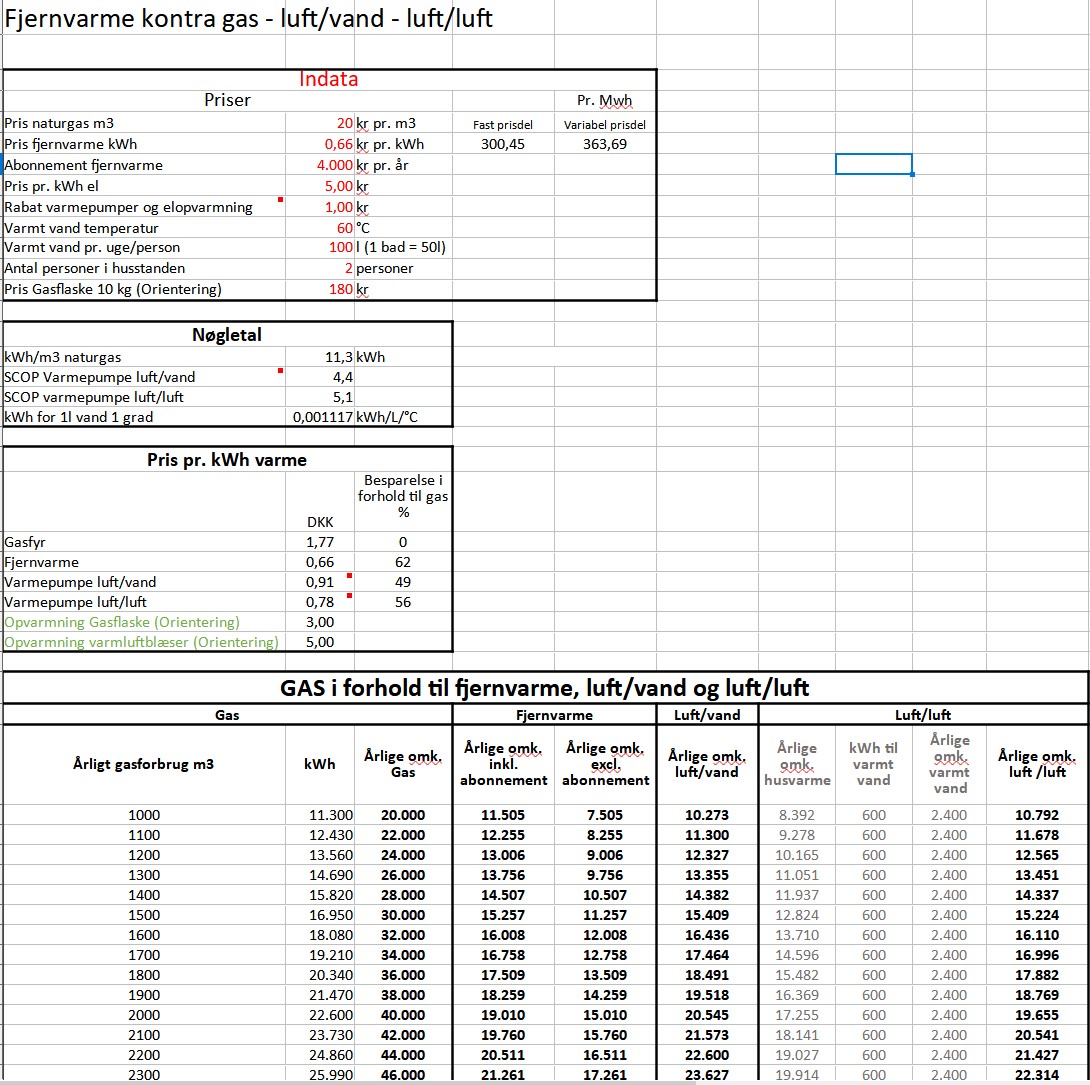 